RENSTRA 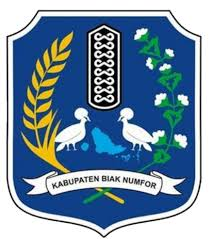 DPMPTSP  KAB BIAK NUMFOR  TAHUN 2020 -2023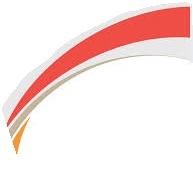 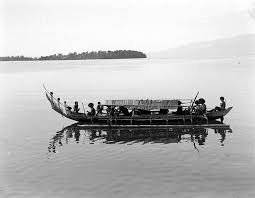 BIAK  TAHUN 2022 BAB I P E N D A H U L U A NLatar Belakang.Kabupaten Biak Numfor dilihat dari sisi ekonomi memiliki struktur perekonomian Pertanian dan jasa. Hal ini dapat dilihat dari komposisi PDRB berdasarkan klasifikasi kontribusi terbesar sektor primer dan tersier. Kondisi ini tidak terlepas dari posisi geografis Kabupaten Biak Numfor yang berada ditengah-tengah daerah yang mempunyai potensi pasar yang cukup besar dan potensi sumber daya manusia dalam bentuk ketersediaan tenaga kerja yang dapat menunjang terhadap pertumbuhan sektor sekunder.  Potensi lainnya posisi geografis yang dapat mempercepat proses pemasaran produk yang dihasilkan yaitu dengan tersedianya infrastruktur berupa Pelabuhan dan Bandara Type B (internasional)  sehingga arus barang dan jasa baik yang masuk maupun yang keluar Kabupaten Biak Numfor relatif dapat lebih mudah dibanding dengan daerah-daerah lainnya, sehingga Kabupaten Biak numfor sampai saat ini masih menjadi salah satu daerah terbuka  bagi para investor untuk menanamkan investasinya di Kabupaten Biak Numfor. Pada Renstra Dinas Penanaman Modal dan Pelayanan Terpadu Satu Pintu 2020-2023 Dinas Penanaman Modal dan Pelayanan Terpadu Satu Pintu Kabupaten Biak Numfor dengan pengaruh perkembangan investasi itu sendiri sehingga target pada tahun 2020 masih tetap sama seperti target tahun lalu dengan pertimbangan jumlah nilai investasi yang tidak terbatas hanya pada perusahaan-perusahaan besar akan tetapi termasuk juga investasi modal kecil sesuai dengan undang-undang Nomor 5 tahun 2007 tentang penanaman modal.Untuk mendukung keberhasilan RPJMD Kabupaten Biak Numfor  tahun 2020 – 2023  pada misi ke 4 (empat) yaitu menciptakan pembangunan ekonomi yang memiliki keunggulan kompetitif dengan tujuan meningkatkan daya saing perekonomian Kabupaten Biak Numfor sebagai upaya optimalisasi kontributor sektor ekonomi terhadap pembangunan Daerah terhadap sasaran meningkatnya kemudahan investasi, maka dalam mengimplementasikan Program dan Sasarannya disusunlah program dan kegiatan pada RENSTRA Dinas Penanaman Modal dan Pelayanan Terpadu Satu Pintu sesuai dengan Visi dan Misi Bupati Biak Numfor.  Renstra Perangkat Daerah merupakan salah satu tolok ukur dalam pencapaian kinerja sasaran yang diimplementasikan melalui program yang terukur secara kuantitatif dan kualitatif.Landasan Hukum Rencana Strategis Perangkat Daerah (Renstra PD) Dinas Penanaman Modal dan Pelayanan Terpadu Satu Pintu Kabupaten Biak Numfor Tahun 2020-2023 disusun berdasarkan peraturan perundang-undangan sebagai berikut : Undang-Undang Nomor 17 Tahun 2003 tentang Keuangan Negara;Undang-Undang Nomor 15 Tahun 2004 tentang Pemeriksaan Pengelolaan  dan Tanggung Jawab Keuangan Negara; Undang-Undang Nomor 25 Tahun 2004 tentang Sistem Perencanaan Pembangunan Nasional; Undang-Undang Nomor 25 Tahun 2007, tentang Penanaman Modal; Undang-Undang Nomor 23 Tahun 2014 tentang Pemerintahan Daerah; Inpres Nomor 3 Tahun 2006, tentang Paket Kebijakan Iklim Investasi; Peraturan Pemerintah Nomor 58 Tahun 2005 tentang Pengelolaan Keuangan Daerah;Peraturan Presiden Nomor 91 Tahun 2017 tentang Percepatan Pelaksanaan berusaha;Permendagri Nomor 138 Tahun 2017, tentang Pelayanan Terpadu Satu Pintu Daerah; Peraturan Menteri Dalam Negeri Nomor 54 Tahun 2010 tentang Pelaksanaan Peraturan Pemerintah Nomor 8 Tahun 2008 tentang Tahapan, Tata cara Penyusunan, Pengendalian dan Evaluasi Pelaksanaan Rencana Pembangunan Daerah; Peraturan Daerah Nomor 3 tahun 2016 tentang Pelayanan Terpadu Satu Pintu; Peraturan Bupati Biak Numfor Nomor 175 Tahun 2018 Tentang Pelimpahan  Kewenangan Penandatangan Perizinan dan Non Perizinan di Lingkungan Kabupaten Biak Numfor; Peraturan Bupati Biak Numfor Nomor 164 Tahun 2018 tentang Satgas Percepatan Pelaksanaan Berusaha Kabupaten Biak Numfor; Peraturan Bupati Nomor 42 Tahun 2018 tentang Tim Teknis Perijinan dan Non Perijinan Kabupaten Biak Numfor.Maksud dan Tujuan Maksud disusunnya Rencana Strategis Dinas Penanaman Modal dan Pelayanan Terpadu Satu Pintu Kabupaten Biak Numfor  Tahun 2020-2023 yaitu : Dijadikan sebagai arah kebijakan dan program dalam rangka pelaksanaan pembangunan khususnya di bidang penanaman modal dan perizinan                    di Kabupaten Biak Numfor; Sebagai penjabaran implementatif dari Rencana Pembangunan Jangka Menengah Daerah (RPJMD) Kabupaten Biak Numfor Tahun 2020 – 2023  Dalam Misi ke 4 yaitu Menciptakan Pembangunan Ekonomi yang memiliki keunggulan kompetitif pada sektor Penanaman Modal Kabupaten Biak Numfor; Menjadi salah satu pedoman dan bahan acuan bagi seluruh unsur pada Dinas Penanaman Modal dan Pelayanan Terpadu Satu Pintu Kabupaten Biak Numfor; Tujuan disusunnya Rencana Strategis Dinas Penanaman Modal dan Pelayanan Terpadu Satu Pintu Kabupaten Biak Numfor, yaitu : Membantu seluruh jajaran petugas/aparatur Dinas Penanaman Modal dan Pelayanan Terpadu Satu Pintu Kabupaten Biak Numfor dalam pencapaian tujuan dan sasaran berbagai program dan kegiatan yang akan dilaksanakan dalam pembangunan bidang penanaman modal dan perizinan di Kabupaten Biak Numfor; Untuk memudahkan bagi para pemangku kepentingan dalam pembangunan penanaman modal dan perizinan di Kabupaten Biak Numfor; Mengarahkan pembangunan bidang penanaman modal dan perizinan di Kabupaten Biak Numfor pada tujuan dan sasaran yang ingin dicapai selama kurun lima tahun kedepan.Sistimatika Penulisan Rencana Strategis Dinas Penanaman Modal dan Pelayanan Terpadu Satu Pintu Kabupaten Biak Numfor Tahun 2020 – 2023  disusun berdasarkan sistematika penulisan sebagai berikut :BAB I 	Pendahuluan, berisikan latar belakang, landasan hukum, maksud dan tujuan, serta sistematika penulisan renstra Dinas Penanaman Modal dan Pelayanan Terpadu Satu Pintu Kabupaten Biak Numfor. BAB II Menjelaskan Gambaran Umum Pelayanan Dinas Penanaman Modal dan Pelayanan Terpadu Satu Pintu Kabupaten Biak Numfor, meliputi: tugas, fungsi dan struktur organisasi Dinas Penanaman Modal dan Pelayanan Terpadu Satu Pintu Kabupaten Biak Numfor, sumber daya yang dimiliki dan kinerja, tantangan dan peluang pengembangan pelayanan; BAB III 	Membahas Isu-isu Strategis berdasarkan tugas dan fungsi yang diemban oleh Dinas Penanaman Modal dan Pelayanan Terpadu Satu Pintu Kabupaten Biak Numfor. Pada bab ini dipaparkan identifikasi permasalahan penentuan isu-isu strategis; BAB IV	Dijelaskan Visi, Misi Bupati dan Wakil Bupati Biak Numfor, tujuan dan sasaran, serta strategi dan kebijakan Dinas Penanaman Modal dan Pelayanan Terpadu Satu Pintu Kabupaten Biak Numfor BAB V 	Menguraikan rencana program dan kegiatan sebagai penjabaran dari strategi kebijakan yang ditetapkan, serta indikator kinerja, kelompok sasaran dan pendanaan  indikatif; BAB VI 	Menjelaskan indikator kinerja Dinas Penanaman Modal dan Pelayanan Terpadu Satu Pintu Kabupaten Biak Numfor yang mengacu pada tujuan dan sasaran Rencana Pembangunan Jangka Menengah Daerah Kabupaten Biak Numfor BAB VII Penutup.   BAB II GAMBARAN PELAYANAN PERANGKAT DAERAH (PD)2.1 	Tugas, Fungsi dan Struktur Organisasi Dinas Penanaman Modal dan Pelayanan Terpadu Satu Pintu Kabupaten Biak Numfor.Dinas Penanaman Modal dan Pelayanan Terpadu Satu Pintu Kabupaten Biak Numfor dibentuk sesuai Peraturan Daerah Kabupaten Biak Numfor Nomor 3 Tahun 2016 tentang Susunan Organisasi Pemerintah Daerah Kabupaten Biak Numfor. Dinas ini sebagai pengembangan dari Kantor Penanaman Modal dan Perijinan Kabupaten Biak Numfor, sebagai lembaga teknis di lingkungan Pemerintah Daerah Kabupaten Biak Numfor. Adapun Tugas Pokok dan Fungsi Dinas Penanaman Modal dan Pelayanan Terpadu Satu Pintu ditetapkan dalam Surat Peraturan Bupati Nomor 24 Tahun 2016 tentang Rincian Tugas Pokok, Fungsi dan Tata Kerja Lembaga Teknis Daerah di Lingkungan Pemerintah Kabupaten Biak Numfor yaitu Menyusun dan melaksanakan Kebijakan di Bidang Penanaman Modal yang meliputi Promosi dan Penggalian Potensi Penanaman Modal, Pengendalian, Pelayanan Terpadu Satu Pintu serta melaksanakan ketatausahaan Dinas. Untuk menyelenggarakan tugas pokok tersebut Dinas Penanaman Modal dan Pelayanan Terpadu Satu Pintu Kabupaten Biak Numfor mempunyai fungsi : Melaksanakan perumusan dan menentukan kebijakan teknis di bidang Penanaman Modal dan Pelayanan Terpadu Satu Pintu yang meliputi Promosi Investasi, Pengembangan Penanaman Modal dan Pelayanan Perijinan Terpadu Satu Pintu serta pelayanan teknis administrasi ketatausahaan. Sesuai Peraturan Daerah Kabupaten Biak Numfor Nomor 3 Tahun 2016 tentang Pembentukan dan Susunan Perangkat Daerah Kabupaten Biak Numfor.STRUKTUR ORGANISASI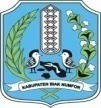 DINAS PENANAMAN MODAL DAN PELAYANAN TERPADU SATU PINTUKABUPATEN BIAK NUMFOR PROVINSI PAPUAPeraturan Daerah Nomor 3 Tahun 2016 Tentang Pembentukan dan Susunan Perangkat Daerah Kabupaten Biak NumforPeraturan Bupati Nomor 24 Tahun 2017 Tentang Susunan Organisasi dan Tata Kerja Dinas Penanaman Modal danPelayanan Terpadu Satu Pintu Kabupaten Biak Numfor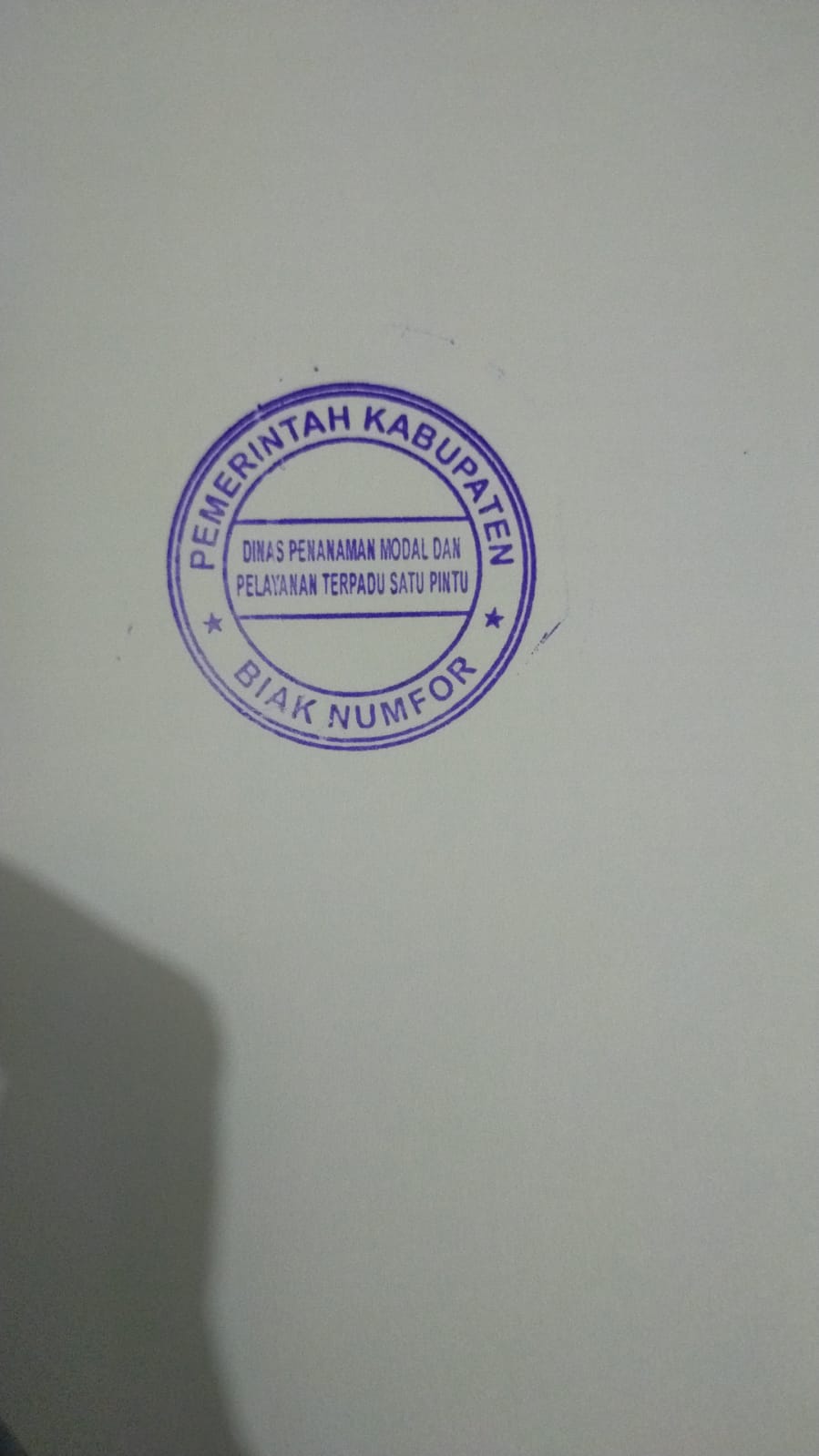 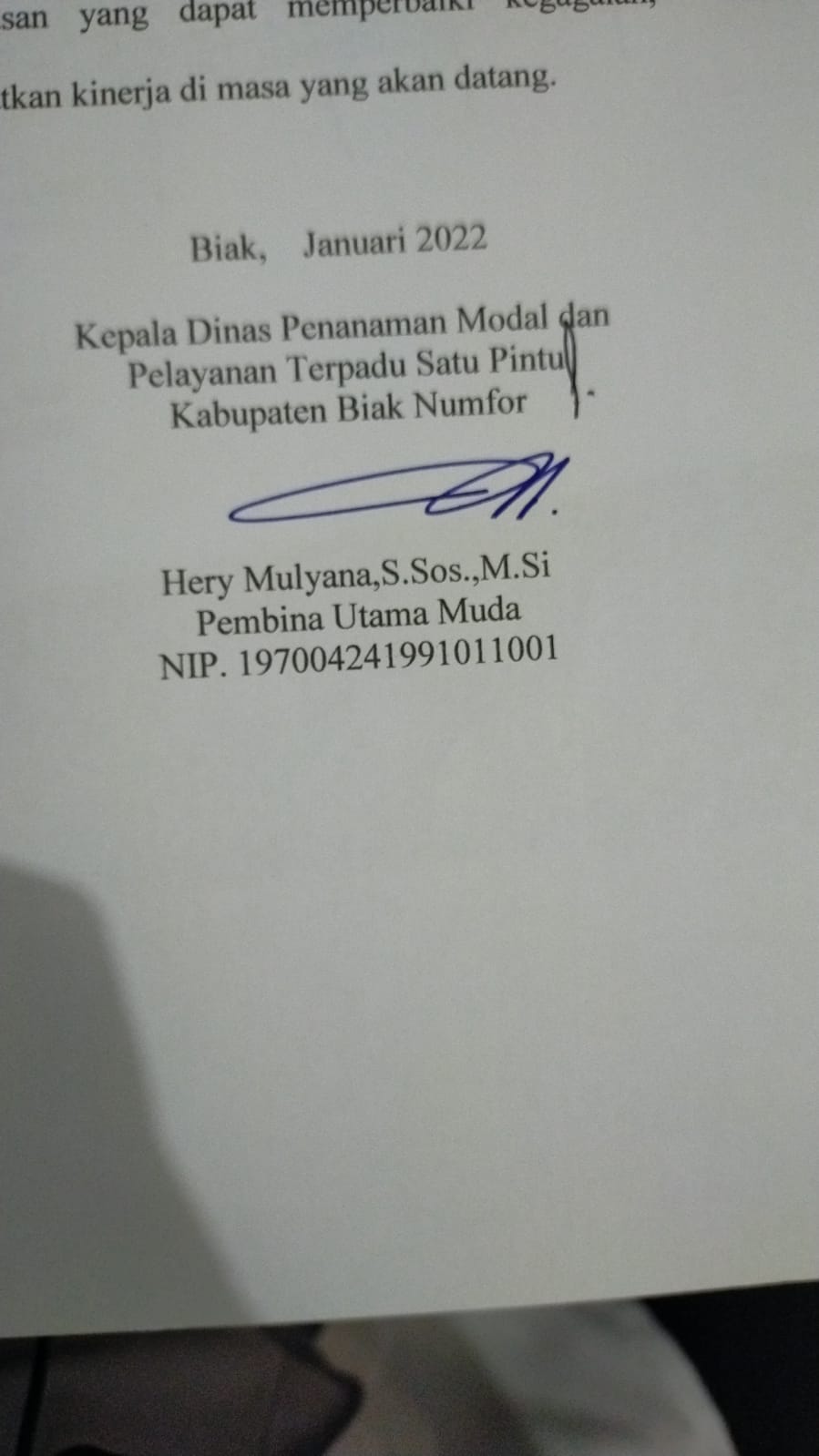 2.2   	Sumber daya Dinas Penanaman Modal Dan Pelayanan Terpadu Satu Pintu.a.  	Kondisi Sumber daya Manusia Dinas Penanaman Modal Dan Pelayanan Terpadu Satu Pintu Kabupaten Biak Numfor. Kondisi dan potensi yang ada di Dinas Penanaman Modal Dan Pelayanan Terpadu Satu Pintu Kabupaten Biak Numfor merupakan faktor kekuatan yang sangat mempengaruhi keberhasilan dalam mencapai Visi dan Misi Kepala Daerah Kabupaten Biak Numfor urusan Penanaman Modal, adapun faktor-faktor kekuatan tersebut antara lain : Struktur organisasi Dinas Penanaman Modal Dan Pelayanan Terpadu Satu Pintu Kabupaten Biak Numfor berdasarkan Peraturan Daerah Kabupaten Biak Numfor Nomor 3 Tahun 2016 tentang Pembentukan dan Susunan Perangkat Daerah Kabupaten Biak Numfor, dan Peraturan Bupati Nomor 24 Tahun 2016 tentang Rincian tupoksi dan Tata Kerja Lembaga Teknis Daerah di lingkungan Pemerintah Daerah Kabupaten Biak Numfor.Tabel 1 Data Pegawai Dinas Penanaman Modal dan Pelayanan Terpadu Satu PintuBerdasarkan Satuan KerjaTabel 2 Data Pegawai Dinas Penanaman Modal dan Pelayanan Terpadu Satu PintuBerdasarkan Golongan Dan RuangPegawai Dinas Penanaman Modal Dan Pelayanan Terpadu Satu Pintu sebagian besar berpendidikan sarjana, hal ini merupakan salah satu pendorong dan modal dasar untuk menciptakan profesionalisme berencana.Tabel 3 Komposisi Pegawai Dinas Penanaman Modal Dan Pelayanan Terpadu Satu Pintu Berdasarkan Golongan Per 1 April 2020Tabel 4.Komposisi Pegawai Dinas Penanaman Modal Dan Pelayanan Terpadu Satu Pintu Berdasarkan Pendidikan Per 31 Desember 2020- 	Sistem jaringan informasi yang dimilik Dinas Penanaman Modal dan Pelayanan Terpadu Satu Pintu terakses dengan www.dpmptsp.biakkab.go.id.- 	Sistem Layanan Perizinan online yang bisa diakses melalui website www.dpmptspbiak.com atau http://sicantikui.layanan.go.id/#/ dan www.oss.go.id-	Tersedianya sarana dan prasarana kerja di Dinas Penanaman Modal dan Pelayanan Terpadu Satu Pintu Kabupaten Biak Numfor yang cukup memadai dapat membantu dalam menunjang kinerja pelayanan publik.b.  	Sarana dan Prasarana 1. Gedung Kantor 2. Ruang Pelayanan, ruang rapat, ruang tunggu 3. Kendaraan Bermotor  ( 2 unit roda 4 dan 5 unit roda 2) 4. Peralatan Elektronik (PC 8, laptop, Notebook ..., Printer 3, mesin tik ...) 5. Meja 17, Kursi 51 , Lemari 26. Ac 4, Kipas Angin 12.3   	Kinerja Pelayanan Dinas Penanaman Modal Dan Pelayanan Terpadu Satu Pintu.2.3.1. 	Kinerja Penanaman Modal Kinerja Pelayanan Dinas Penanaman Modal dan Pelayanan Terpadu Satu Pintu Kabupaten Biak Numfor sesuai dengan Tugas Pokok dan Fungsi adalah membantu Kepala Daerah khususnya dalam pelaksanaan pembangunan penanaman modal dan Pelayanan Terpadu Satu Pintu (Perizinan). Tabel 5.PERKEMBANGAN REALISASI INVESTASI PMA DAN PMDN  DI KABUPATEN BIAK NUMFOR BERDASARKAN SURAT IZIN USAHA LAINNYA  TAHUN 2020Tabel 6.Perkembangan Realisasi Investasi PMDN/PMA di Kabupaten Biak Numfor  Berdasarkan LKPM Tahun 2016 s.d. 2017Tabel 7.Perkembangan Realisasi PMA/PMDN di Kabupaten Biak Numfor Berdasarkan ijin Usaha Menurut Sektor Usaha Tahun 2020
Tabel 8.Peringkat Investasi PMA/PMDN di Kabupaten Biak Numfor Berdasarkan ijin Usaha Menurut Lokasi Usaha Tahun 2017Tabel 9,Perkembangan Rekapitulasi Jumlah PMA/PMDN Berdasarkan Izin Usaha Menurut Kualifikasi Usaha Tahun 20202.3.2.   Kinerja Pelayanan Perijinan  Berdasarkan  Perbup Nomor 175 tahun 2018 tentang Penyelenggaraan PTSP terdapat 93 jenis kewenangan yang dilaksanakan pada PTSP/BPMP Kabupaten Biak Numfor.2.4 	Tantangan dan Peluang Pengembangan Penanaman Modal Dinas Penanaman Modal dan Perijinan Kabupaten Biak Numfor Berdasarkan Peraturan Daerah Kabupaten Biak Numfor Nomor 3 Tahun 2016 tentang Pembentukan dan Susunan Pemerintah  Daerah Kabupaten Biak Numfor Telah merubah tupoksi kelembagaan pelayanan penanaman modal dan pelayanan perijinan dari yang bersifat koordinasi menjadi Perangkat Daerah Teknis. Adanya perubahan nomenklatur menjadi Dinas Penanaman Modal dan Pelayanan Terpadu Satu Pintu terhadap pelaksanaan pelayanan akan lebih optimal, sehingga akan menjadi tantangan untuk lebih bekerja keras dan berkomitmen terhadap tupoksi Dinas. Tantangan lain yaitu kesiapan terhadap pasar bebas, Percepatan Pemberian izin dan non izin dan Pelimpahan Kewenangan Perizinan dan Non Perizinan. Adapun peluang pengembangan penanaman modal sebagai daerah Kabupaten yang memiliki luas Daerah 2602 km2 dengan jumlah penduduk 145.000 dengan potensi unggulan pada sektor primer (pariwisata, Tanaman Pangan dan Perkebunan, Peternakan,  Perikanan), sektor sekunder (sektor jasa lainnya) dan sektor tersier (Listrik, air, dan Kontruksi, Perdagangan dan reparasi, Hotel dan Restoran, Tranportasi, gudang & komunikasi, Perumahan, kawasan pariwisata & Perkantoran, Jasa lainnya) yang tersebar pada       19 Distrik.  Sangat strategis untuk dikembangkan dan ditawarkan kepada investor sehingga diharapkan peningkatan minat investasi terutama terhadap hasil kajian potensi unggulan di Kabupaten Biak Numfor. Langkah strategis dalam rangka menarik minat investor untuk berinvestasi di Kabupaten Biak Numfor antara lain :  	Melaksanakan Promosi peluang investasi potensi unggulan Kabupaten Biak Numfor di dalam dan luar Negeri;  	Optimalisasi Pelayanan Perijinan yang cepat, mudah, murah, transparan dan pasti.BAB III ISU ISU STRATEGIS BERDASARKAN TUGAS DAN FUNGSI3.1.	Identifikasi Permasalahan Berdasarkan Perpres RI Nomor 97 Tahun 2014 tentang penyelenggaraan Pelayanan Perijinan Terpadu Satu Pintu Pemerintah Kabupaten Biak Numfor telah menetapkan Perda Nomor 24 tahun 2016  tentang penyelenggaran PTSP, Perbup Nomor 175 Tahun 2018 tentang Pelayanan Terpadu Satu Pintu dengan pendelegasian kewenangan Bupati kepada penyelenggara PTSP sebanyak 93 jenis Pelayanan. Perda tersebut menjadi dasar pada pelaksanaan urusan penanaman modal dan PTSP sekaligus dalam menentukan Isu Strategis sesuai dengan Tugas dan Fungsi Dinas Penanaman Modal dan PTSP Kabupaten Biak Numfor. Sejalan dengan peraturan perundangan yang telah ditetapkan tidak terlepas dari keterkaitan dalam pelaksanaannya terhadap peraturan perundangan yang lebih tinggi pada urusan Penanaman Modal dan PTSP antara lain: 1. Undang-undang No. 25 tahun 2007 tentang Penanaman Modal, 2. Undang-undang Nomor 25 Tahun 2009 tentang Pelayanan Publik khususnya terkait dengan Standar Pelayanan Minimal Penanaman Modal yang ditetapkan dalam perka BKPM RI Nomor 7 Tahun 2018, yang meliputi : Kebijakan Penanaman Modal;Kerjasama Penanaman Modal;Promosi Penanaman Modal;Pelayanan Penanaman Modal;Pengendalian Pelaksanaan Penanaman Modal;Pengelolaan data dan informasi Penanaman Modal; danPenyebarluasan, Pendidikan dan Pelatihan Penanaman Modal. Tabel 10Identifikasi Permasalahan Berdasarkan Tugas dan Fungsi Dinas Penanaman Modal dan Pelayanan Terpadu Satu Pintu Kabupaten Biak Numfor 3.2.  Penentuan Isu Strategis Berdasarkan hasil identifikasi masalah diatas maka dapat disimpulkan isu strategis pada Dinas Penanaman Modal dan Pelayanan Terpadu Satu Pintu sebagai berikut : Peluang Potensi Investasi belum termanfaatkan secara optimal; Sarana dan prasarana  infrastruktur yang masih belum memadai sesuai  yang diharapkan untuk menunjang investor masuk ke Kabupaten Biak Numfor;Percepatan layanan perizinan terhadap pemohon izin belum optimal khususnya kepada pemohon izin yang memerlukan kajian teknis dari PD teknis (Birokrasi perizinan belum satu pintu);Promosi Potensi Investasi kepada Insvestor asing/dalam Negeri belum optimal;Kapasitas Aparatur pada Kelembagaan yang menangani Penanaman Modal masih belum optimal. Stimulus dari pemerintah masih rendah;Masih belum semua jenis pelayanan menggunakan system online. Penentuan isu strategis diatas juga memperhatikan isu strategis RPJMD Kabupaten Biak Numfor  dalam sektor investasi/penanaman modal, kebijakan akan diarahkan pada upaya peningkatan investasi, khususnya dalam sektor ekonomi kreatif. Arah kebijakan terkait hal tersebut diantaranya :Peningkatan fasilitasi kerjasama bidang investasi oleh pemerintah;Peningkatan branding daerah, promosi dan potensi investasi; Peningkatan efektivitas prosedur perijinan investasi.3.3 	Telaahaan Rencana Tata Ruang Wilayah dan Kajian Lingkungan Hidup  Strategis   Berkaitan dengan Rencana Tata Ruang Wilayah (RTRW) Kabupaten Biak Numfor, terdapat beberapa kawasan yang memiliki fungsi strategis, struktur dan pola ruang. Kawasan prioritas yang akan dikembangkan meliputi : Kecamatan Biak KotaKecamatan Samofa.Kecamatan Aimando PadaidoRencanaStrategis 2020-2023. Dinas Penanaman Modal dan Pelayanan Terpadu Satu Pintu Kabupaten Biak Numfor. Berdasarkan analisis RT/RW dan KLHS diharapkan dapat menjadi informasi dan daya tarik investor untuk berinvestasi mengembangkan kawasan terpadu diatas. 3.4. 	Analisis SWOT  (Strengthts, Weaknesses, Opportunity, Threats) analisis adalah proses assessment yang subjektif pada suatu organisasi secara terstruktur untuk mengidentifikasi faktor-faktor strategis yang berupa kekuatan dan kelemahan serta faktor peluang dan ancaman. a.     Kekuatan (Strengh)  	Perubahan Kelembagaan berdasarkan Perda 24 Tahun 2016 tentang Susunan dan Pembentukan Perangkat Daerah dari Badan Penanaman Modal dan Perijinan menjadi Dinas Penanaman Modal dan Pelayanan Terpadu Satu Pintu Kabupaten Biak Numfor;   	Perbup 175 Tahun 2018 tentang Penyelenggaraan PPTSP  pelimpahan sebagian  Kewenangan Penandatanganan Perizinan dan non Perizinan;  	Permendagri 138  tahun 2017 tentang Pelayanan Terpadu Satu Pintu Daerah;Kelemahan (Weakness)  	Masih adanya Perizinan dan non perizinan yang di proses di masing masing OPD;  	Belum optimalnya Sumber daya Aparatur Penanaman Modal dan Perizinan belum sesuai keahlian di bidang masing-masing (belum Kompeten); 	Belum optimalnya Pelayanan Perizinan Secara Online;  	Data Peluang investasi belum up to date.Peluang (Opportunity)  	Adanya kebijakan Nasional untuk mendukung penyelenggaraan penanaman modal yang terintegrasi dengan Pelayanan Terpadu Satu Pintu; 	Banyaknya Penawaran Pengembangan Sumber Daya Manusia berupa Diklat dan Bimtek baik dari Lembaga/Departemen maupun non Departemen/swasta;  	Adanya kebutuhan investor dan calon investor akan jasa layanan Dinas Penanaman Modal dan PTSP;  	Banyaknya tawaran pameran promosi investasi di dalam negeri maupun luar negeri.  Tantangan (Threat)  	Jumlah dan laju pertumbuhan penduduk yang cukup tinggi;  	Pasar bebas; Inmendagri Nomor 570 Tahun 2012 Tentang Percepatan Pemberian Izin dan Non Izin;  	Belum semua data base penanaman modal dan perizinan terintegrasi dengan OPD terkait;  	Belum tergalinya potensi perizinan di Kabupaten Biak Numfor;   	Kurangnya kesadaran investor untuk melaporkan perkembangan Usahanya.   BAB IVVISI, MISI, TUJUAN, SASARAN DAN KEBIJAKAN4.1 	Visi dan Misi 1. 	Pernyataan Visi Visi merupakan pandangan jauh ke depan, kemana dan bagaimana suatu organisasi harus dibawa berkarya agar tetap konsisten dan dapat eksis,antisipatif, inovatif dan produktif. Visi dapat membantu organisasi untuk mendefinisikan kemana organisasi akan dibawa dan membantu mendefinisikan bagaimana pelayanan harus dilaksanakan. Sedangkan menurut Undang-Undang Republik Indonesia Nomor 25 Tahun 2004 tentang  Sistem Perencanaan Pembangunan Nasional (SPPN), Visi adalah rumusan umum mengenai keadaan yang diinginkan pada akhir periode perencanaan. Sebagaimana telah ditetapkan dalam Peraturan Daerah Kabupaten Biak Numfor Nomor 8 Tahun 2014 tentang Rencana Pembangunan Jangka Menengah Daerah (RPJMD) Tahun 2013-2018,  Visi Kabupaten Biak Numfor adalah ” KABUPATEN BIAK NUMFOR MENJADI KABUPATEN RELIGIUS, BERKARAKTER DAN BERBUDAYA ” yang akan dilanjutkan dengan VISI Tahun 2019 – 2023 BIAK RELIGIUS, BERKARAKTER DAN BERBUDAYA.Dalam rangka mendukung pelaksanaan tersebut dan sesuai dengan tugas pokok dan fungsi serta masukan-masukan dari stakeholders, maka Dinas Penanaman Modal dan Pelayanan Terpadu Satu Pintu Kabupaten Biak Numfor menetapkan  Visi : “Terwujudnya Iklim Penanaman Modal kondusif dan Pelayanan Perizinan Terpadu Satu Pintu yang memberikan Pelayanan Prima” Makna Visi ini adalah sebagai berikut :Terwujudnya iklim adalah terlaksananya kondisi stabilitas ekonomi pada suatu daerah. Penanaman Modal adalah kondisi internal maupun eksternal yang mempengaruhi kegiatan penanaman modal. Pelayanan Perizinan Terpadu Satu Pintu adalah untuk menyelenggarakan pelayanan perizinan kepada masyarakat yang prima, sehingga hal tersebut dapat mendorong terciptanya iklim usaha yang kondusif bagi penanaman modal dan investasi dalam rangka memberdayakan ekonomi masyarakat. 2.    Pernyataan Misi Misi adalah sesuatu yang harus diemban atau dilaksanakan oleh instansi pemerintah, sebagai penjabaran visi yang telah ditetapkan. Dengan pernyataan misi diharapkan seluruh anggota organisasi dan pihak yang berkepentingan (stakeholders) dapat mengetahui dan mengenal keberadaan dan peran instansi pemerintah dalam penyelenggaraan pemerintahan. Misi suatu instansi harus jelas dan sesuai dengan tugas pokok dan fungsi. Misi juga terkait dengan kewenangan yang dimiliki oleh instansi pemerintah. Sedangkan menurut Undang-Undang Republik Indonesia Nomor 25 Tahun 2004 tentang Sistem Perencanaan Pembangunan Nasional (SPPN), Misi adalah rumusan umum mengenai upaya-upaya yang akan dilaksanakan untuk mewujudkan visi. Berdasarkan Visi dan Misi  Kabupaten Biak Numfor Tahun 2020-2023 dan Visi DPMPTSP Kabupaten Biak Numfor, tugas dan fungsi DPMPTSP serta masukan-masukan dari pihak yang berkepentingan (stakeholders), maka ditetapkan Misi DPMPTSP Kabupaten Biak Numfor sebagai berikut :Misi Pertama  	: ”Meningkatkan Potensi, Promosi dan Kerjasama Penanaman    Modal’’ Misi 1	: mengandung makna Bahwa perlunya meningkatkan Iklim          investasi  di Kabupaten Biak Numfor.Misi Kedua  	: ”Mengembangkan Kualitas Sistem Informasi penanaman modal dan pelayanan perizinan”.Misi 2 	:	Mengandung makna bahwa perlunya meningkatkan kerjasama investasi dengan dunia usaha, antar daerah maupun Luar Negeri.Misi Ketiga  	:	”Meningkatkan Profesionalisme Pelayanan Perizinan” Misi 3 	:	mengandung makna bahwa perlunya meningkatkan Kualitas dan Profesionalisme dalam Pelayanan Perizinan.Misi Keempat :	”Meningkatkan kualitas Aparatur, sarana prasarana dan  tertib administrasi”Misi 4 	:	Mengandung makna bahwa perlunya meningkatkan Kualitas dan Profesionalisme dalam Pelayanan Perizinan.4.2  	Tujuan Strategis Tujuan adalah sesuatu yang akan dicapai atau dihasilkan dalam jangka waktu 1 (satu) sampai dengan 5 (lima) tahunan. Tujuan ditetapkan dengan mengacu kepada pernyataan Visi dan Misi serta didasarkan pada isu-isu dan analisis lingkungan strategis. Tujuan mengarahkan perumusan strategi, kebijakan, program, dan kegiatan dalam rangka merealisasikan Misi dan Visi.Berdasarkan tujuan yang ditetapkan, DPMPTSP Kabupaten Biak Numfor akan mengetahui hal-hal yang harus dicapai dalam kurun waktu satu sampai lima tahun ke depan dengan mempertimbangkan sumber daya dan kemampuan yang dimiliki, serta faktor lingkungan  yang mempengaruhinya.  Perumusan tujuan strategis DPMPTSP Kabupaten Biak Numfor tahun 2020 – 2023 sesuai dengan Visi dan Misi yang telah ditetapkan sebagai berikut : Misi Pertama  	:	”Meningkatkan Potensi, Promosi dan Kerjasama Penanaman Modal’’Tujuan  	: 	Meningkatkan investasi di Kabupaten Biak Numfor.Sasaran 	: 	Meningkatnya pertumbuhan investasi. Misi Kedua 	:	 ”Mengembangkan Kualitas Sistem Informasi penanaman modal dan pelayanan perizinan ” . Tujuan 	:	Meningkatnya kerjasama investasi dengan dunia usaha, antar daerah maupun Luar Negeri. Sasaran 	:	1. Meningkatkan kerjasama investasi  		2. Meningkatkan kualitas data, informasi dan promosi. Misi Ketiga 	:	 ”Meningkatkan Profesionalisme Pelayanan Perizinan”Tujuan 	: 	Meningkatkan Kualitas Pelayanan Perizinan.Sasaran 	:	1. Terlaksananya program peningkatan hasil kerja dan kualitas      kerja Sumber Daya Manusia pelayanan perizinan; 		2. 	Terbangunnya jaringan kerja pelayanan perizinan; 		3.	Terlaksananya peningkatan Sumber Daya Manusia yang prima dalam pelayanan perizinan.Misi Keempat 	:	”Meningkatkan kualitas Aparatur,  sarana prasarana dan  tertib administrasi” Tujuan 	: 	Meningkatkan Administrasi dan Kerumahtanggaan Kantor.Sasaran 	:	1.   Meningkatnya pelayanan administrasi perkantoran 		2.   Meningkatnya sapras dan pemeliharaan sapras kantor		3.   Meningkatnya disiplin pegawai 		4.   Meningkatnya akuntabilitas kinerja kantor4.3    	Sasaran Strategis Sasaran merupakan penjabaran dari tujuan, yaitu sesuatu yang akan dicapai atau dihasilkan oleh lembaga dalam jangka waktu tahunan, semesteran, triwulanan atau bulanan. Sasaran menggambarkan hal yang ingin dicapai melalui tindakan-tindakan yang akan dilakukan  untuk mencapai tujuan. Sasaran memberikan fokus pada penyusunan kegiatan sehingga bersifat spesifik, terinci, dapat dicapai, dan diupayakan dalam bentuk kuantitatif sehingga dapat diukur.Sasaran-sasaran DPMPTSP Kabupaten Biak Numfor adalah sesuatu dasar di dalam penilaian dan pemantauan kinerja sehingga merupakan alat pemicu bagi organisasi akan sesuatu yang harus dicapai, dan untuk itulah DPMPTSP Kabupaten Biak Numfor telah merumuskan sasasan-sasaran berikut indikator keberhasilannya.  Misi Pertama:4.4 	Kebijakan Kebijakan pada dasarnya merupakan ketentuan-ketentuan yang telah ditetapkan oleh yang berwenang untuk dijadikan pedoman/pegangan/petunjuk dalam pengembangan ataupun pelaksanaan program/kegiatan guna tercapainya kelancaran dan keterpaduan dalam perwujudan sasaran, tujuan, serta Visi dan Misi Pemerintah. Kebijakan adalah arah/tindakan yang diambil oleh Pemerintah Pusat/Daerah untuk mencapai tujuan.BAB VRENCANA PROGRAM DAN KEGIATAN, INDIKATOR KINERJA, KELOMPOK SASARAN DAN PENDANAAN INDIKATIFRencana Program dan Kegiatan, Indikator Kinerja, Kelompok Sasaran dan Pendanaan Indikatif disajikan pada Tabel 5.1 berikut :BAB VI INDIKATOR KINERJA SKPD YANG MENGACU PADA TUJUAN DAN SASARAN RPJMD6.1 	Indikator Kinerja SKPD Yang Mengacu Pada Tujuan dan Sasaran RPJMD disajikan pada tabel berikut: Tabel 6.1BAB VII PENUTUPRencana Strategis Dinas Penanaman Modal dan Pelayanan Terpadu Satu Pintu Kabupaten Biak Numfor  Tahun 2019-2023 disusun, sebagai gambaran arah kebijakan dan strategi pelaksanaan program dan kegiatan Dinas Penanaman Modal dan Pelayanan Terpadu Satu Pintu Kabupaten Biak Numfor  disusun dengan mengacu kepada : Hasil-hasil yang dicapai pada periode 2011 – 2014Permasalahan dan tantangan yang dihadapi, danRencana Pembangunan Jangka Menengah Kabupaten Biak Numfor  Tahun 2014-2020. Penyusunan Rencana Strategis Tahun 2019-2023 ini dimaksudkan untuk mewujudkan peningkatan Dinas Penanaman  Modal dan Pelayanan Terpadu Satu Pintu Kabupaten Biak Numfor  yang profesional, kreatif, inovatif sebagai upaya untuk mendukung terwujudnya capaian kinerja penanaman modal dan perizinan di Kabupaten Biak Numfor . Selain itu Renstra Dinas Penanaman Modal dan Pelayanan Terpadu Satu Pintu Kabupaten Biak Numfor  Tahun 2020- juga menjadi acuan dan pedoman dalam penyusunan rencana kegiatan Dinas Penanaman Modal dan Pelayanan Terpadu Satu Pintu Kabupaten Biak Numfor, sehingga menghasilkan sinergitas dalam pelaksanaan program dan kegiatan penanaman modal dan perijinan di Kabupaten Biak Numfor .KEPALA DINAS PENANAMAN MODALDAN  PELAYANAN TERPADU SATU PINTUKABUPATEN BIAK NUMFORHERY MULYANA,S.Sos.,M.SiPEMBINA UTAMA MUDANIP.197004241991011001  NOSATUAN KERJAJUMLAHKETERANGAN1Kepala Dinas12Sekretaris Dinas13Sekretariat114Bidang Investasi dan Penanaman Modal35Bidang Perizinan Jasa Usaha46Bidang Perizinan Tertentu5JUMLAH25NOGOLONGAN/RUANGJUMLAHKETERANGAN1IV/c12IV/b13IV/a24III/d35III/c66III/b27III/a58II/d19II/c210II/b111I/d1JUMLAH23NOGOLONGANJUMLAH1IV42III133II64I15Honorer4TOTAL27NOPENDIDIKAN JUMLAH1Strata 3 (S3)-2Strata 2 (S2)43Strata 1 (S1)104D4-5D3 / Akademi76SMU / Sederajat27SLTP 18SD-TOTAL25NOINDIKATOR KINERJA UTAMAPENJELASAN FORMULASI PERHITUNGANTARGET 2020REALISASICAPAIANPENANGGUNG JAWAB1NILAI MUTU PELAYANAN (IKM) INDEKS KEPUASAN MASYARAKAT BERDASARKAN JUMLAH DATA RESPONDEN YANG MENGURUS PERIJINAN DAN NON PERIJINAN IKM =NILAI PERSEPSI PERUNSUR X  NILAI PENIMBANG          TOTAL NILAI UNSUR TERISI NILAI INTERVAL IKM = 80 62% TERUKURNYA MUTU PELAYANANDPMPTSP2NILAI INVESTASI PMA / PMDNJUMLAH NILAI PMA DAN PMDN YANG TEREALISASIDPMPTSP2NILAI INVESTASI PMA / PMDNPERDAGANGAN BESAR17 USAHA54.570.000.000DPMPTSP2NILAI INVESTASI PMA / PMDNPERDAGANGAN SEDANG 20 USAHA10.134.000.000DPMPTSP2NILAI INVESTASI PMA / PMDNPERDAGANGAN KECIL261 USAHA 108.050.000.000DPMPTSP3MENINGKATNYA DAYA TARIK PENANAMAN MODAL JUMLAH KAJIAN INVESTASI YANG DISUSUN----3MENINGKATNYA DAYA TARIK PENANAMAN MODAL JUMLAH SISTEM INFORMASI TERINTEGRASI SICANTIKOSS (ONLINE SINGLE SUBMISION)2 SIM50 %DPMPTSP3MENINGKATNYA DAYA TARIK PENANAMAN MODAL JUMLAH PAMERAN PROMOSI DALAM DAN LUAR NEGERI----3MENINGKATNYA DAYA TARIK PENANAMAN MODAL JUMLAH INVESTOR YANG BERMINAT INVESTASI ----4MENINGKATNYA KUALITAS PELAYANAN PERIJINANJUMLAH PERIJINAN SESUAI SOP27772777100 %4MENINGKATNYA KUALITAS PELAYANAN PERIJINANSITU ---4MENINGKATNYA KUALITAS PELAYANAN PERIJINANIMB5757100 %4MENINGKATNYA KUALITAS PELAYANAN PERIJINANKESEHATAN 284284100 %4MENINGKATNYA KUALITAS PELAYANAN PERIJINANSIP RUMAH DINAS 7676100 %4MENINGKATNYA KUALITAS PELAYANAN PERIJINANTRAYEK4040100 %4MENINGKATNYA KUALITAS PELAYANAN PERIJINANPRINSIP55100 %4MENINGKATNYA KUALITAS PELAYANAN PERIJINANLINGKUNGAN 22100 %4MENINGKATNYA KUALITAS PELAYANAN PERIJINANSIUJK144144100 %4MENINGKATNYA KUALITAS PELAYANAN PERIJINANSIUP596596100 %4MENINGKATNYA KUALITAS PELAYANAN PERIJINANTDP596596100 %4MENINGKATNYA KUALITAS PELAYANAN PERIJINANTDG55100 %4MENINGKATNYA KUALITAS PELAYANAN PERIJINANTDI--4MENINGKATNYA KUALITAS PELAYANAN PERIJINANIUI--4MENINGKATNYA KUALITAS PELAYANAN PERIJINANTPKUP4MENINGKATNYA KUALITAS PELAYANAN PERIJINANSIPA4MENINGKATNYA KUALITAS PELAYANAN PERIJINANPROSENTASE PERIJINAN YANG TERBIT4MENINGKATNYA KUALITAS PELAYANAN PERIJINANJUMLAH RETRIBUSI  PERIJINAN TAHUNJUMLAH  PROYEKREALISASI INVESTASIRPPENYERAPAN TENAGA KERJAPENYERAPAN TENAGA KERJATAHUNJUMLAH  PROYEKREALISASI INVESTASIRPINDONESIAASING2020IMB 16SIPD 35SIPP 111NOSEKTOR USAHAJUMLAH PROYEKNILAI INVESTASIRPPENYERAPAN TENAGA KERJAPENYERAPAN TENAGA KERJANOSEKTOR USAHAJUMLAH PROYEKNILAI INVESTASIRPINDONESIA ASING1SEKTOR PRIMER1TANAMAN PANGAN DAN PERKEBUNAN ----2PETERNAKAN----3PERKEBUNAN ----4PERIKANAN5PERTAMBANGAN----IISEKTOR SEKUNDER1INDUSTRI MAKANAN----2INDUSTRI TEKSTIL ----3INDUSTRI DARI KULIT DAN ALAS KAKI----4INDUSTRI KAYU5INDUSTRI KERTAS DAN PERCETAKAN----6INDUSTRI KIMIA FARMASI----7INDUSTRI KARET DAN PLASTIK----8INDUSTRI MINERAL NON LOGAM----9INDUSTRI LOGAM,MESIN DAN ELEKTONIKA----10Industri Instrumen kedokteran, presisi, optik dan jam ----11Industri Kendaraan bermotor & alat transportasi lain ----12INDUSTRI LAINNYA----IIISEKTOR TERSIER1LISTRIK, GAS DAN AIR2KONSTRUKSI3PERDAGANGAN DAN REPARASI4HOTEL DAN RESTORAN5TRANSPORTASI, GUDANG DAN KOMUNIKASI6PERUMAHAN,KAWASAN INDUSTRI DAN PERKANTORAN7JASA LAINNYAJUMLAH NOLOKASI USAHAJUMLAH PROYEKNILAI INVESTASIRPPENYERAPAN TENAGA KERJAPENYERAPAN TENAGA KERJARASIONOLOKASI USAHAJUMLAH PROYEKNILAI INVESTASIRPINDONESIAASINGRASIO1BIAK KOTA2SAMOFA3YENDIDORI4BIAK BARAT5SWANDIWE6BIAK UTARA7ANDEY8YAWOSI9WARSA10BONDIFUAR11BIAK TIMUR 12ORIDEK 13PADAIDO14AIMANDO 15NUMFOR TIMUR16POIRU17BRUYADORI18NUMFOR BARAT19ORKERINOKUALIFIKASI USAHAJUMLAH PROYEKNILAI INVESTASIPENYERAPAN TENAGA KERJAPENYERAPAN TENAGA KERJANOKUALIFIKASI USAHAJUMLAH PROYEKNILAI INVESTASIINDONESIAASING1PERDAGANGAN BESAR- USAHA50 JT – 500 JT2PERDAGANGAN SEDANG 14 USAHA500 JT – 10 M3PERDAGANGAN KECIL571 USAHA 10 M - KEATASNOJENIS PERIJINANTAHUNTAHUNTAHUNTAHUNNOJENIS PERIJINAN20162017201820201IJIN LOKASI 2IJIN LINGKUNGAN 3IMTA 4IMB5IMB MENARA TELKOM6IJIN MENDIRIKAN KLINIK PRATAMA 7IJIN MENDIRIKAN KLINIK UTAMA 8IJIN MENDIRIKAN KLINIK KECANTIKAN 9IMRS KELAS C10IMRS KELAS D11IZIN GANGGUAN (HO)12IPBL13TPS B3`14IPL B315IUI16TDI17IJIN PRINSIP PENANAMAN MODAL18IJIN PRINSIP PERLUASAN P MODAL19IJIN PRINSIP PERUBAHAN P MODAL 20IJIN PRINSIP PENGGABUNGAN P MODAL 21IUJK22IJIN PENYELENGGARAAN REKLAME23TDUP1724SIUK TETAP25IJIN PRINSIP MENDIRIKAN MENARA26IJIN PENANAMAN PIPA, KABEL FO27SIUP59628TDP59629TDG530IUTM31IUP2T32IUPP33IJIN OPERASI PUSKESMAS 34IJIN OPS. KLINIK PRATAMA 35IJIN OPS KLINIK UTAMA 36IJIN OPS KLINIK KECANTIKAN37IJIN USAHA PERIKANAN 38IUP39IUP B40IUP PAspek kajianCapaian kondisi saat iniFaktor yang mempengaruhi1.Pelaksanaan Pelayanan Pelayanan Penanaman Modal belum memenuhi Standar target   Pelayanan administerasi Perijinan belum memenuhi standar target Masih kurangnya Kuantitas dan Kompetensi SDM, Standar Pelayanan,   Data Peluang Investasi masih belum up to date,  SOP dan Standar Pelayanan masih belum up to date sesuai dengan jumlah jenis pelayanan,   Kurangnya kesadaran Insvestor untuk melaporkan  Perkembangan usahanya,  Kurangnya Komitmen antara Perangkat Daerah teknis pada proses pelayanan2.Pengelolaan Pengaduan Masyarakat Pengaduan Pelaksanaan Penanaman modal masih Belum tercapai Pengaduan Proses Pelayanan Perijinanterpadu belum mencapai target mekanisme pengaduan kurang jelas  Peningkatan Kompetensi Pelaksana SDM belum optimal3.Pengelolaan Informasi Penyediaan infra struktur dan sistem informasi pelayanan perijinan masih belum berjalan dengan baik  Data base dan aplikasi perijinan  Sarana Penunjang Promosi Investasi belum optimal Belum semua Perangkat Daerah teknis mengintegrasikan perizinan kepada DPMPTSP  Belum terwujudnya aplikasi perizinan yang terintegrasi dengan OPD teknis4.Pengawasan Internal Pengendalian Pelaksanaan Penanaman Modal belum memenuhi target  Monev Pelayanan perizinan terpadu belum optimalManajemen penatalaksanaan, penataan system manajemen SDM dan penguatan pengawasan, akuntabilitas kinerja belum optimal5.Penyuluhan kepada masyarakat dan pelayanan konsultasi Kinerja pengelolaan penyuluhan kepada masyarakat masih belum optimal SOP belum lengkap  Sapras pendukung masih terbatas  Kualitas dan kuantitas SDM pelaksana masih rendah6.Sumber daya aparatur Masih terbatas kompetensi SDM dalam melaksanakan tugas pelayanan penanaman modal dan PTSP Belum meratanya kompetensi SDM aparatur Penanaman Modal danNoSasaran StrategisIndikator KinerjasatuanPagu1.Meningkatnya pertumbuhan investasi. .Jumlah investor berskala nasional (PMDN/PMA) o Jumlah PMA o Jumlah PMDN Jumlah nilai investasi berskala nasional(PMDN/PMA) Nilairealisasi investasi PMA Nilairealisasi investasi PMDN Kenaikan/penurunan Nilai Realisasi PMDN PerusahanPerusahanMilyarMilyar Rp.1 200.000.000,-Misi kedua Misi kedua Misi kedua Misi kedua 2.Meningkatkan kerjasama investasiRasio Daya Serap Tenaga Kerja Dokumen Rp.500.000.000,-3.Meningkatkan kualitas data, informasi dan promosi. RasioPromosi yang diikuti system informasiKaliaplikasiRp.500.000.000,-Misi ketiga Misi ketiga Misi ketiga Misi ketiga 4.Terlaksananya program peningkatan hasil kerja dan kualitas kerja Sumber Daya Manusia pelayanan perizinan;Penyelesaian ijin lokasiKenaikan pertahunJenis dokumenRp.200.000.000,-5.Terbangunnya jaringan kerja pelayanan perizinan;System informasi pelayanan perijinan dan administrasi perkantoranJenis Rp.300.000.000,-6.Terlaksananya peningkatan Sumber Daya Manusia yang prima dalam pelayanan perizinan.Indeks Kepuasan masyarakat terhadap pelayanan perijinanLama proses perijinan (rata-rata pelayanan perijinan)Jenis perijinan yang ditangani%Hari kerja Jenis Rp.150.000.000.-7Meningkatnya pelayanan administrasi perkantoranPerizinan yang tersertifikasi iso 2008:9001dokumenRp.400.000.0008Meningkatnya sapras dan pemeliharaan sapras kantorKenaikan pertahunJenis Rp.500.000.000,-9Meningkatnya disiplin pegawai Meningkatnya akuntabilitasAbsensiJumlah hadirRp.50.000.000,-10kinerja kantorKontrak KinerjadokumenRp. 200.000.000,-Total Anggaran Tahun 2020 Total Anggaran Tahun 2020 Total Anggaran Tahun 2020 Total Anggaran Tahun 2020 Rp.4.000.000.000,-TujuansasaranIndikatorsasarankodekodekodekodeProgram dan kegiatanIndikator Kinerja Program  (outcome) dan Kegiatan (output)Data REN Capaian Pada Tahun awal Perencan aan 2018Target Kinerja Program dan kerangka pendanaanTarget Kinerja Program dan kerangka pendanaanTarget Kinerja Program dan kerangka pendanaanTarget Kinerja Program dan kerangka pendanaanTarget Kinerja Program dan kerangka pendanaanTarget Kinerja Program dan kerangka pendanaanTarget Kinerja Program dan kerangka pendanaanTarget Kinerja Program dan kerangka pendanaanTarget Kinerja Program dan kerangka pendanaanTarget Kinerja Program dan kerangka pendanaanKondisi Kinerja pada akhir RPJMDKondisi Kinerja pada akhir RPJMDSKPD Penang gung JawabLokasiTujuansasaranIndikatorsasaranProgram dan kegiatanIndikator Kinerja Program  (outcome) dan Kegiatan (output)Data REN Capaian Pada Tahun awal Perencan aan 201820202020202120212022202220232023targetRpSKPD Penang gung JawabLokasiTujuansasaranIndikatorsasaranProgram dan kegiatanIndikator Kinerja Program  (outcome) dan Kegiatan (output)Data REN Capaian Pada Tahun awal Perencan aan 2018TargetrealisasiTargetrealisasiTargetrealisasiTargetrealisasiTargetrealisasitargetRpSKPD Penang gung JawabLokasi123456789101112131415161718192021222324Meningkatnya pertumbuhan investasi daerahTerlaksananya pertumbuhan investasi daerahJumlah investorJumlah nilai investasi Program peningkatan pertumbuhan investasi  di Daerah Banyaknya investor Banyaknya nilai investasi 65----7575--8585Meningkatnya kerjasama investasi dan kualitas data, informasi dan promosi Terlaksananya kerjasama investasi dan kualitas data, informasi dan promosiJumlah kerjasana investasiJumlah dokumen dataJumlah dokumen infoermasiJumlah kegiatan promosiProgram peningkatan kerjasama investasi dan kualitas data, informasi dan promosiJumlah kerjasana investasiJumlah dokumen dataJumlah dokumen infoermasiJumlah kegiatan promosi65----7575--8585Meningkatkan profesionalisme pelayanan perijinan Terlaksananya prgram peningkatn hasil kerja dan kualitas kerja SDM pelayanan perijinan Penyelesaian ijin sesuai SOPprgram peningkatn hasil kerja dan kualitas kerja SDM pelayanan perijinanTidak ada komplain 2777--2777277727772777--27772777Meningkatnya jaringan kerja pelayanan perijinanterbangunnya jaringan kerja pelayanan perijinanTerbangunnya SIMTerbangunnya Jaringan  Program jaringan kerja pelayanan perijinanJumlah setting perijinanJumlah aplikasi Jumlah jaringan2 SIM2222222222Meningkatnya SDM yang prima dalam pelayanan perijinanIndeks kepuasan masyarakat meningkat% prosentasi IKMProgram peningkatan SDM yang prima dalam pelayanan perijinannBanyaknya latihan Banyaknya bimtekBanyaknya diklat80--8062806290649064Meningkatnya Sapras dan pemeliharaan SapraasTerlaksananya peningkatan Sapras dan pemeliharaan SapraasJumlah Sapras Program peningkatan Sapras dan pemeliharaan SapraasJumlah sapras 70--7060706070607060Meningkatkan kualitas Aparatur,  sarana prasarana dan  tertib administrasiMeningkatnya pelayanan administrasi perkantoranPelayanan yang tersertifikasi iso 2008:9001Program Pelayanan Administrasi PerkantoranProsentase pemenuhan operasional Administrasi Perkantoran100 %    -     -100%45 %100%45%100%45%100%45%Penyediaan Jasa Komunikasi,Sumber daya listrik dan AirJumlah jasa Komunikasi100%100%100%100%45 %100%100%100%100%100%100%Penyediaan jasa peralatan dan perlengkapan kantor Jumlah penyediaan jasa Peralatan dan Perlengkapan Kantor100 %100%87%100 %0100%80%100%90%100%100%Penyediaan jasa administrasi keuanganJumlah petugas  (OB) pengadministr asian Keuangan44043424344Penyediaan jasa kebersihan kantor Jumlah bulan petugas jasa  (OB) kebersihan dan jumlah jenis peralatan pembersih11010111111Penyediaan alat tulis kantor  Jumlah jenis penyediaan Alat tulis kantor100%100%100%100%45%100%100%100%100%100%100%Penyediaan barang cetakan dan penggandaaanJumlah penyediaan bahan cetakan dan penggandaan100%100%100%100%45%100%100%100%100%100%100%Penyediaan komponen instalasi listrik/penerangan  bangunan kantor Jumlah alat - alat listrik dan elektronik100%100%70%100%80%100%90%100%100%100%100%Penyediaan peralatan dan perlengkapan kantorJumlah Jenis Peralatan dan Perlengkapan Kantor100%100%80%100%0100%90%100%100%100%100%Penyediaan bahan bacaan dan  peraturan perundang-undanganJumlah Penyediaan Bahan Bacaan100%100%100%100%100%100%100%100%100%100%100%Kegiatan penyediaan makanan dan minuman Jumlah Paket/Porsi/Bo x  makanan dan minuman untuk rapat dinas dan piket dina100%100%80%100%25%100%90100%100%100%100%Rapat rapat koordinasi dan konsultasi keluar daerahJumlah Pertemuan Koordinasi dan Konsultas100%100%90%100%45%100%90100%100%100%100%Penyediaan pendukung tenaga teknis dan administrasi perkantoranJumlah (OB) Tenaga Pendukung Teknis Administrasi Perkantoran55055555555Rapat rapat koordinasi dan konsultasi kedalam daerahJumlah pertemuan koordinasi dan konsultasi100%100%30%100%45%100%100%100%100%100%100%Penunjang hari hari besar Jumlah Kegiatan Menunjang perayaan harihari besar bersejarah100%100%90%100%0100%90%100%100%100%100%Program peningkatan sarana dan prasarana aparaturProsentase Pemenuhan Sarana dan Prasarana Penunjang Aparatur100%100%0%100%70%100%80%100%100%100%100%Pengadaan Kendaraan Dinas /Operasioana l beserta kelengkapany aJumlah kendaraan dinas Roda 4 dan roda 2  sebagai penunjang operasional DINAS PENANAMAN MODAL DAN PTSP15011505055Pengadaan MebeulairJumlah paket pengadaan Mebeulair Meja dan Kursi1010010010010101010Pengadaan peralatan dan perlengkapan kantor Jumlah Bildboard Perijinan20200200202020202020Pemeliharaan rutin/berkala gedung kantor Jumlah paket pemeliharaan gedung/kantor11110111111Pemeliharaan rutin/berkala kendaraan dinas oprasionalJumlah kendaraan roda 4 dan kendaraan roda11010111111Pemeliharaan rutin berkala meubelerJumlah paket pengadaan mebeuler meja dan kursi kantor yang diperbaiki15150150151515151515Pemeliharaan rutin berkala hardsare dan software jumlah paket Pemeliharaan rutin/berkala software, Hardware dan Jaringan8808010810101010Rehabilitasi Sedang/berat gedung/kanto rJumlah Paket rehabilitasi  gedung/kantor11110111111Program peningkata Disiplin Aparatur Persentase pemenuhan Operasional Kantor11111111111Pengadaan Pakaian Dinas Beserta Perlengkapan yaJumlah Pakaian Dinas beserta Perlengkapann ya11111111111Pengadaan Pakaian Khusus Harihari tertentuJumlah Pakaian Khusus Harihari tertentu11111111111Program peningkatan kapasitas sumber daya aparaturProsentase peningkatan kapasitas sumber daya aparatur55555555555Sosialisasi Peraturan perijinan Terlaksananya sosialisasi peraturan perundangundangan ketatausahaan dan perijinan33333333333Program peningkatan pengembang an sistem pelaporan capaian kinerja dan keuanganProsentase Ketersediaan Pelaporan Kecapaian Kinerja dan Keuangan11111111111Penyusunan  Laporan capaian kinerja dan Realisasi Kinerja SKPDJumlah jenis dokumen (buku) (Renstra, LAKIP, Laporan Tahunan, Renja, RKA, DPA, , LKPJ,LPPD, SPM)11111111111Penyusunan Laporan Keuangan SemesteranJumlah dokumen laporan keuangan semesteran Dinas22222222222Penyusunan Laporan Keuangan akhir tahunJumlah dokumen laporan keuangan Dinas akhir tahun15555555555Jumlah Belanja RENJA RUTIN 500 JT500 JT225 JTNoProgram/ KegiatanIndikatorKondisi Kinerja pada awal periode RPJMD2018Target Capaian SetiapTahunTarget Capaian SetiapTahunTarget Capaian SetiapTahunTarget Capaian SetiapTahunTarget Capaian SetiapTahunKondisi Kinerja pada akhir RenstraNoProgram/ KegiatanIndikatorKondisi Kinerja pada awal periode RPJMD20182017201820202021Kondisi Kinerja pada akhir Renstra123456789101Program peningkatan pertumbuhan investasi  di DaerahBanyaknya investor Banyaknya nilai investasi 298 USAHA 164 M--298164 M300200 M300200 M300200 M900600 M2Program peningkatan kerjasama investasi dan kualitas data, informasi dan promosiJumlah kerjasana investasiJumlah dokumen dataJumlah dokumen infoermasiJumlah kegiatan promosi02777100-000277710135001113500311350031310500733prgram peningkatn hasil kerja dan kualitas kerja SDM pelayanan perijinanTidak ada komplain 243524105004 Program jaringan kerja pelayanan perijinanJumlah setting perijinanJumlah aplikasi Jumlah jaringan442---44250426042934293425Program peningkatan SDM yang prima dalam pelayanan perijinannBanyaknya latihan Banyaknya bimtekBanyaknya diklat33----33-44-44-44-1515-6Program peningkatan Sapras dan pemeliharaan SapraasJumlah sapras 11122267Program Pelayanan Administrasi PerkantoranProsentase pemenuhan operasional Administrasi Perkantoran45%-45%100100100100Penyediaan Jasa Komunikasi,Sumber daya listrik dan Air45%-45%100100100100Penyediaan jasa peralatan dan perlengkapan kantor 88810101030Penyediaan jasa administrasi keuanganJumlah petugas  (OB) pengadministr asian Keuangan-55555Penyediaan jasa kebersihan kantor Jumlah bulan petugas jasa  (OB) kebersihan dan jumlah jenis peralatan pembersih102222Penyediaan alat tulis kantor  Jumlah jenis penyediaan Alat tulis kantorPenyediaan barang cetakan dan penggandaaanJumlah penyediaan bahan cetakan dan penggandaan--2226Penyediaan komponen instalasi listrik/penerangan  bangunan kantor Jumlah alat - alat listrik dan elektronik--2349Penyediaan peralatan dan perlengkapan kantorJumlah Jenis Peralatan dan Perlengkapan Kantor111120202060Penyediaan bahan bacaan dan  peraturan perundang-undanganJumlah Penyediaan Bahan Bacaan--2349Kegiatan penyediaan makanan dan minuman Jumlah Paket/Porsi/Bo x  makanan dan minuman untuk rapat dinas dan piket dina--1113Rapat rapat koordinasi dan konsultasi keluar daerahJumlah Pertemuan Koordinasi dan Konsultas555555Penyediaan pendukung tenaga teknis dan administrasi perkantoranJumlah (OB) Tenaga Pendukung Teknis Administrasi Perkantoran552555Rapat rapat koordinasi dan konsultasi kedalam daerahJumlah pertemuan koordinasi dan konsultas181818181818Penunjang hari hari besar Jumlah Kegiatan Menunjang perayaan harihari besar bersejarah---112-Program peningkatan sarana dan prasarana aparaturProsentase Pemenuhan Sarana dan Prasarana Penunjang Aparatur---112Pengadaan Kendaraan Dinas /Operasioana l beserta kelengkapany aJumlah kendaraan dinas Roda 4 dan roda 2  sebagai penunjang operasional DINAS PENANAMAN MODAL DAN PTSP1 DAN 51 DAN51114Pengadaan MebeulairJumlah paket pengadaan Mebeulair Meja dan Kursi11--202040Pengadaan peralatan dan perlengkapan kantor Jumlah Bildboard Perijinan111227Pemeliharaan rutin/berkala gedung kantor Jumlah paket pemeliharaan gedung/kantor---112Pemeliharaan rutin/berkala kendaraan dinas oprasionalJumlah kendaraan roda 4 dan kendaraan roda-11--2Pemeliharaan rutin berkala meubelerJumlah paket pengadaan mebeuler meja dan kursi kantor yang diperbaiki-344421Pemeliharaan rutin berkala hardsare dan software jumlah paket Pemeliharaan rutin/berkala software, Hardware dan Jaringan---112Rehabilitasi Sedang/berat gedung/kanto rJumlah Paket rehabilitasi  gedung/kantor---112Program peningkata Disiplin Aparatur Persentase pemenuhan Operasional Kantor-45%45%100%100%100%Pengadaan Pakaian Dinas Beserta Perlengkapan yaJumlah Pakaian Dinas beserta Perlengkapann ya---112Pengadaan Pakaian Khusus Harihari tertentuJumlah Pakaian Khusus Harihari tertentu-11114Program peningkatan kapasitas sumber daya aparaturProsentase peningkatan kapasitas sumber daya aparatur-25%25%25%25%80%Sosialisasi Peraturan perijinan Terlaksananya sosialisasi peraturan perundangundangan ketatausahaan dan perijinan-12227Program peningkatan pengembang an sistem pelaporan capaian kinerja dan keuanganProsentase Ketersediaan Pelaporan Kecapaian Kinerja dan Keuangan100%100%100%100%100%Penyusunan  Laporan capaian kinerja dan Realisasi Kinerja SKPDJumlah jenis dokumen (buku) (Renstra, LAKIP, Laporan Tahunan, Renja, RKA, DPA, , LKPJ,LPPD, SPM)111111Penyusunan Laporan Keuangan SemesteranJumlah dokumen laporan keuangan semesteran Dinas222222Penyusunan Laporan Keuangan akhir tahunJumlah dokumen laporan keuangan Dinas akhir tahun111111Jumlah Belanja RENJA RUTIN Prosentase pemenuhan operasional Administrasi Perkantoran-45%100 %100%100%100%